Write Brilliant Essays with these Simple Tips-2022People now and again difficult to chip away at their essays beyond a point. Exactly when you are just started as an college essay writer , little tips will generally additionally foster your essays significantly. However, as you further foster your writing the little tips will for the most part littly influence your essay.Your accentuation on improvement consistently goes from the general to the specific as you further foster your essay writing.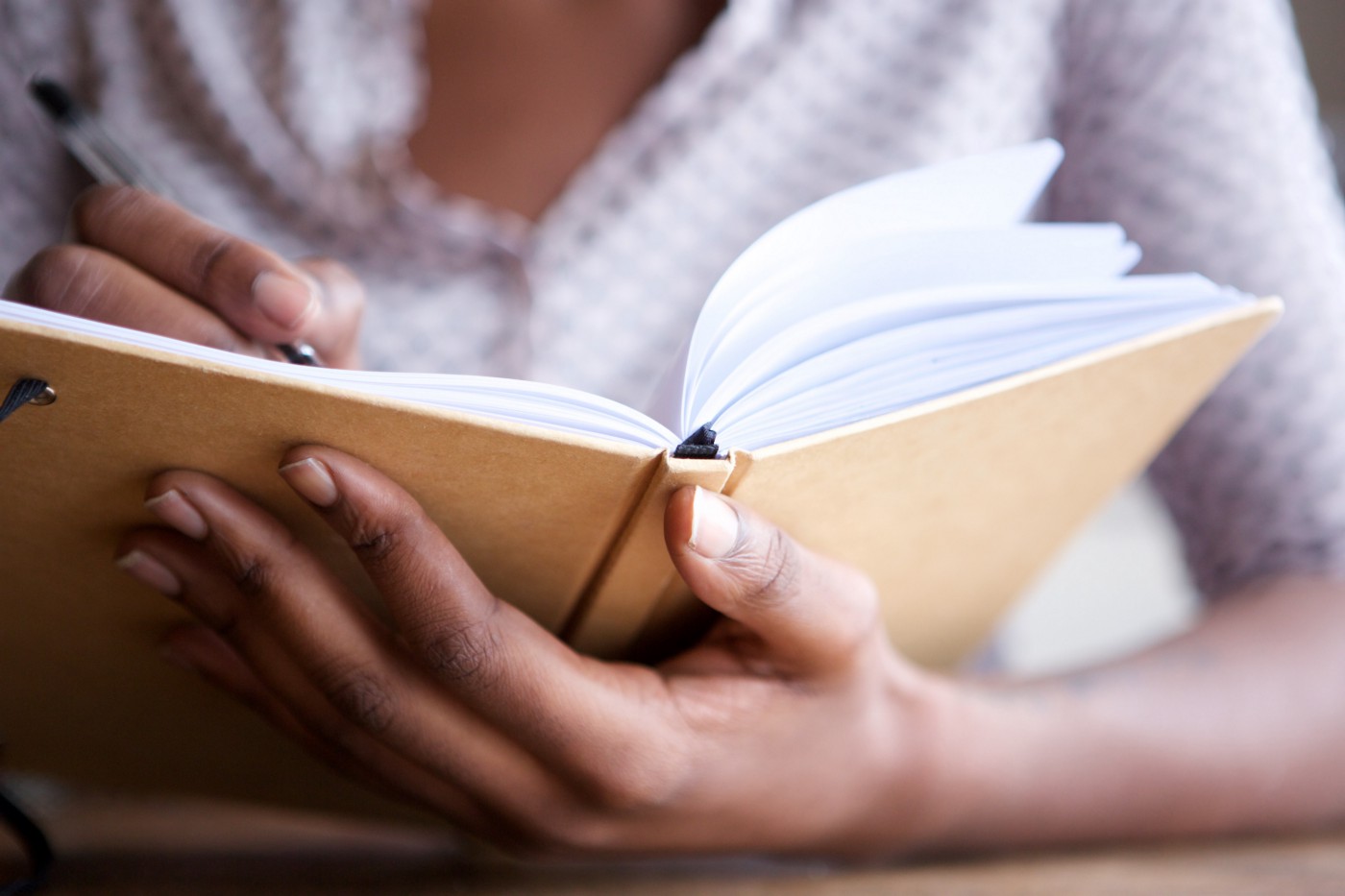 Here are some helpful clues that many essay writer have considered to be significant.The three things that describe the essay are assessment, development, and argumentation. You should give more noteworthy need to chip away at these bits of your writing. Each is dependant on the other, so it is reasonable to endeavor to additionally foster the three together.If you are given the assignment of picking your essay topic, you shouldn't mess with the matter and pick a topic almost all out of time. The most widely recognized approach to picking a topic should start first thing and should incorporate the course of end. Some students go in basically the same manner as investigating the unavoidable topics before picking the right one.Scrutinize and dismantle the essay brief. Request the topic from 'For what valid justification the essay topic is of any importance, 'How are you expected to present your argument', and 'What are the doubts of the brief'.Do anything it takes more time to overwhelm the peruser with tangled considerations and terms that the ordinary peruser presumably will not be familiar with. You should moreover do anything it takes more time to deprecate the peruser with distorted terms and contemplations. Endeavor to find a balance: Assume that the peruser is sharp who has the information and understanding to figure out the fundamental arguments.Endeavor to introduce your paper as demonstrated by the format that you have been drawn nearer to convey. Make a request or two in case you are dubious about the format and don't believe that the cutoff time will introduce your paper. However, endeavor to submit it before the cutoff time as this gives additional time for the instructor to analyze your essay.Cultivate a toughness and don't get disabled by horrendous analysis or things not going according to your suspicions. Endeavor to use the analysis to incredible use as you work on your writing for the accompanying essay.Make the most of complement while writing your essay. The peruser or your evaluator values the assortment in the sentences and extraordinary use of complement is at least a point. For instance, use semicolons and colons to join sentences having the same topic.Endeavor to perfect your writing by cutting the messiness, adding the right information, and presenting testing requests about your writing. Move toward your arguments, your counters, the verification, and analysis with presenting yourself the accompanying requests:What do I plan to convey?
Does it give what you planned it to?
Does it help an essay writer?
What words can convey it better?
What various examples and confirmation I can use? Is it adequately extreme?Do whatever it takes not to use sayings likewise similarly as with the fast sharing of information online. Each and every style that has been used or mishandled before will be observed. It will leave a flaw upon the effort you put into your writing. Write awful yet don't use dull and manhandled considerations.Some additional tips:
You shouldn't include withdrawals using any and all means in your writings as it clashes with the formal tone of the essay writer free.
Also, you tought to make an effort not to banter with the peruser in your essay, as it too makes the writing sounds informal. With respect to truncations, the normal guideline is to mention it in full form adhered to by the condensing on its first mention. You shouldn't shorten in the formal essays and write the full form taking everything into account, for instance as opposed to 'e.g.' you should use 'for instance'.